Free the animals!Explore and discriminate braille characters to save animals from captivity.   10 min        1 participant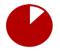 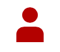 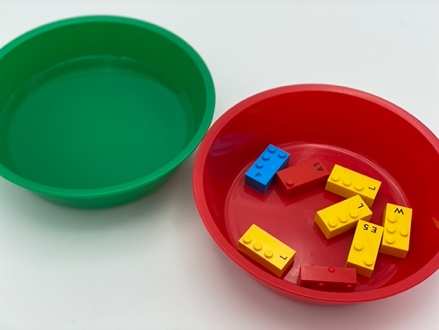 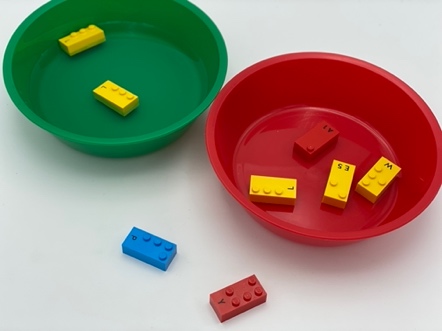 Let’s playEach letter brick represents an animal.L stands for Lobster, all other letters for birds: A for Albatross, E for Eagle, P for Parrot, W for Woodpecker, Y for Yellow canary.Pick a brick from the bowlIf you have found a lobster, put it back into the water as quickly as possible!If you have found a bird, help it fly away!Continue until you have freed all the animals.How to prepare8 LEGO Braille Bricks (A, E, 3xL, P, W, Y)2 containers (bowl, glass, cup…)Place all the Braille Bricks in one container and fill the other with water.Facilitation tipsAsk “Tell me how birds can move?”, “Where does a lobster live?”Suggest “Think of a story about those animals, why are they together?”Ask “What is your strategy to free the animals as quickly as possible?”Possible variationsChange the number of bricks and variety of lettersVary the category of words: animals, fruits, vegetables…Add a timerMake it a collaborative activityChildren will develop these holistic skillsCREATIVE:  Organize objects in play: create and engage in creative dramatics and activitiesPHYSICAL: Explore and discriminate to get information about the tactual properties of an objectSOCIAL: Cooperate and share: organize work in a group to develop a common task/collective production COGNITIVE: Identify the braille charactersEMOTIONAL: Control motor skills and emotional commitment to succeed in simple actionsDid you knowThe key to the instructional practice is that learners are actively engaged. Educators can share their thoughts and decisions, guide exploratory discussions where children share and justify ideas, or encourage active participation through feedback.